Curriculum VitaeRasool, PMPEmail: rasool-140931@2freemail.com 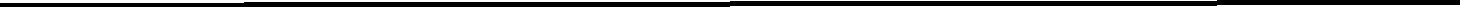 ObjectiveTo excel in Project Management with core competency and making IT domain as a core knowledge As a professional I am creative and innovative looking ahead to work in challenging environment and strive for excellence.SummaryHighly motivated and professional personality with 10 years of IT Domain and 7 years of Project Management experience ranging from IT Infrastructure Services & Support Engineering / Telecom.Possessing excellent negotiation, influencing, planning, conflict-management, communication and presentation skills.Demonstrated ability to build and expand relationships with clients and vendors.Commercial astute and managing teams required to deliver projectsHandling projects related to IT structured cabling, Active systems and Data center consolidation activities and TelecomHandled projects related to all Retail Automation Systems across the organization (such as retail systems, EFT POS, forecourt controllers), Car parking and Access control systemsHandled corporate clients (National & International) and acted as a Consultant.Experience in EFT Point of Sale - Cards Domain, Extensive knowledge on Merchant Acquiring Services related to Banking DomainExperience in Terminal Application implementation, migration and deployment of Hardware & SoftwareExperience in handling Projects related to Telecom infrastructure domain also.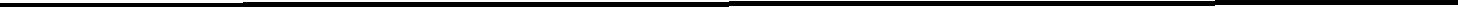 Education QualificationBE (Bachelor of Engineering)	– Electronics & Communication Engineering Osmania University – (1993-1997)(Attained through 4 years of full –time studies)Certifications:Project Management Professional (PMP) Certification from Project Management Institute (PMI-USA) in good standing. PMP Number: 1397233ITIL V 3.0 Foundation Exam Certification from EXIN.MCSE from Microsoft.CCNA from Cisco IncIT Competency:Microsoft project professional 2007Protocols ( APACS 40,ISO 8583,MDC Visa )EFT POS (VeriFone) applications.Current Employer:Muscat, Oman – OHI Group (From July-2013 to till date)Employed as Project Manager for executing IT / Telecom infrastructure projects for various clients in OmanRole and Responsibilities:Assist in the preliminary planning discussions to determine the objectives, scope, constraints, risks and deliverables of project.Evaluate the project requirements and allot the available resources among the individual elements of the project.Development of Project schedules, gaining acceptance and delivering solutions to agreed measures.Manage the execution of individual project for improvements to ensure that they are effectively scoped, implemented and meet minimal ongoing support requirements.Drives results through leadership and development of the assigned project team through the influence of stakeholders involved in the project.Ensures that technologies deployed are consistent with the existing architecture.Managing vendors closely to ensure deliverables are met.Direct the project teams in effective use of PMO and PM standards, policies ,processes, tools & Artefacts.Supervision of Subcontractor works related to Electrical works, Earthing systems, Fire suppression system and IT / Telecom infrastructure activities.Coordination for MAS approvals and tracking material delivery related to procurement.Coordination with design and execution team for preparation of IT shop drawings and AS Built drawings.Monitoring expenditure against approved budgets and variations relating to project activities.Manage the Governance and review boards for approvals of budget, scope, schedule and change.Manage functional verification to ensure the works confirm the requirementsTracking, managing and reporting on Project plans.Estimating the quantity of works for monthly payment application.Detailed project reporting including maintaining registers for decisions/risk/issues, completing meeting minutes/action items, updating project plans and reporting on project status.Mentor, Coach and develop all direct reports and provide feedback to inspire co- workers to attain goals and pursue excellence.Perform supervisory and controlling functions to make sure client’s expectations are met.Proactively develop and contribute to lessons learnt and best practices and drive adoption within OmanDocumentation of Handover and gaining acceptance for project closure.List of running projects:Project Name:  Evolved Core Transportation NetworkProject Name:   Service Assurance Management Unified SolutionsBudgeted cost:  2.2 Million Omani RiyalProject Name:  Shifting of GRD within OmanBudgeted Cost: 0.6 Million Omani RiyalProject Executed:Project: SMS Gateway ApplicationCost of project: 0.2 Million Omani Riyal.Project: Supply of commissioning of Mobile communications units.Cost of project: 0.5 Million Omani Riyal.Project: Loyalty management systems.Cost of Project: 0.3 Million Omani Riyal.Project: Nemo Automation Tools.Cost of Project: 0.2 Million Omani Riyal.Project:   Anantara Hotel – (ELV & IT Active Systems)Cost of project:  0.9 Million Omani RiyalProject: Saraya Bandar Jissah Hotel -2, ( IT Passive & Active Network )Cost of Project: 0.7 Million Omani RiyalProject: Advanced Unified Communication System & Associated works at Ministry of Education HQCost of Project:  2.4 Million Omani RiyalPrevious Employers:Freelancer Project Consultant for IT Domain projects (Structured cabling, Systems & Networking and Datacenter projects) – from June -2011 to June -2013.Sana Technologies, IndiaWorked as Assistant Project Manager from Nov -2008 to May -2011.Job Description:Involved with Project Management for Scope and Analysis of Service Level Agreement to be carried out for the Client’s Project delivery.Clearly understanding the Client’s requirements and Preparing Project Schedule for Work delivery and monitoring as well as tracking the Project and Forecasting look ahead schedule so that the project delivery does not exceed the Time schedule.Communicating with stakeholders to provide accurate reporting and information regarding the ongoing project and initiatives.Coordinating, negotiating and motivating resources in support of time line and IT project deliverables.Coordinated various tasks of system development (integration, formal testing, commissioning).Performing site surveys, service check for executed sites and technical support, system configuration to ensure data integrity.Supervision, installation and commission of access control system, CCTV, EFTPOS rollouts and automated car parking systems.Reviewing of weekly progress of works and Performing inspection of materials to meet the requirementsResponsible for monitoring of daily operations and Managing team in providing IT infrastructure implementation and deployment of Hardware & Software related to Automated car park system for the client Skidata (India) and Access Control systemsManaging team in creating IT infrastructure environment for people access project for client Skidata (India)Managing team for installation & commissioning of DLC (Digital Loop Carrier) equipments racks and power cabling related to telecom field for client Airtel.Supporting team for site acquisitions (feasible study) and providing As built diagrams for clients TVS-ICS, Essar Telecom infrastructure Ltd.Marshal Equipments Co L.L.C. Dubai UAEWorked as IT Consultant (Service, Support & Projects) from Feb 1999 to Oct 2008Job Description:Ensure Timely Support from all sorts of Vendors, clients and service provider.Coordinated with the Project/Engineering Department regarding retail automation concerns in project sites (Cabling structure/design)Ensure Automation Systems stability on-sites and Head OfficeEnsuring integrity among the team members, Balancing constraints, defect repair review, Balancing stakeholder’s interest and sequencing the workStrictly adhering to operational cost, time and quality managementApplications management, updates and Rollout of the terminals for Banks.Overall responsibility of Technical Support management of POS network deployed at all the retail outlets.Follow up effectiveness of training to retail staff and coordinated with end users to diagnose system problems and proposing solutionsPerformed duties such as analyzing, deploying and supporting software and Hardware as per specification and client requirements, formulating & implementing project plan, testing, maintenance and ensuring quality assurance to Petrol Station Retail Automation (EPPCO / ENOC, EMARAT).Involved in handling banking application (TMS) for remote download of application, testing of terminal application as per client’s requirementCoordinated with National Bank Bahrain credit card operations and IT staff for EFT POS migration plans, Implementation of applications, terminal setups and centralized application downloading in POS terminals.Implemented key injection software used for injecting secured keys for debit card transactions, Monitored and controlled test transactions and batch rejecting issues with all credit / debit cards to get approval from credit card operations and IT department.Deployment of 4000 POS Terminals at merchant places / Retail outlets in entire Bahrain.Managed IT infrastructure type projects from network cabling to LAN / WAN, Remote administration, EFTPOS services, Server/PC integration and consolidationactivities. This includes but not limited to understand customer requirements, objectives and plan accordingly to ensure projects are delivered on time, within budget & company IT standards.Client: EPPCO/ENOC , DubaiProjects : Back Office System, POS Hardware and Software Implementation, Key value Server Implementation, Value Added Services like Utility Bill and Credit Card Payment, Cross Border acceptance & smart card Reloadable System, Salik system, IT Hardware and Software Rollout.Client: National Bank of Bahrain , BahrainProjects: POS migration, Terminal hardware deployment, Applications Rollout and EMV ImplementationClient: AQUA Park , DubaiProjects: Cashless Payment and locker Management System, Food & Beverage System, Access Control & Revenue Management SystemPersonal ProfilePersonal ProfileNationality:Nationality:IndianDate of Birth:Date of Birth:14-06-1974Marital Status:Marital Status:MarriedVisa Status:Visa Status:Valid Employment visa (Oman)